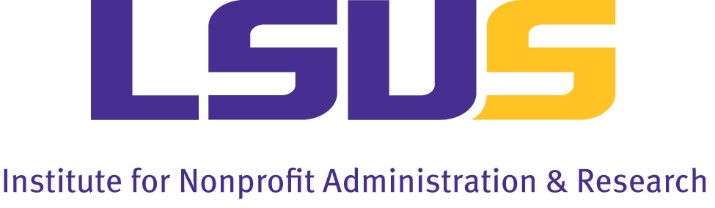 The Institute for Nonprofit Administration & Research at Louisiana State University in Shreveport seeks applicants for a tenure-track Assistant or Associate Professor who also will serve as the Program Director for the Master of Science in Nonprofit Administration. Assistant or Associate Professor / M.S., Nonprofit Administration Program Director The MSNPA Program Director performs under a 9-month contract overseeing a 33-hour graduate program designed to matriculate students within a year of entering the program. Teaching load is 4 courses within an academic year, including an expectation that one of those will occur during the summer term for which the PD will receive additional compensation commensurate with university policy for summer teaching. The Director will oversee the MS in Nonprofit Administration program, serving our students by (a) ensuring our curriculum remains consistently relevant and connected to Nonprofit Academic Centers Curricular Guidelines, (b) conducting coherent and instructive advising as necessary, and (c) helping assemble, develop and maintain instructors who bring exceptional insight and passion to the courses they teach. Reporting to the Executive Director of the Institute and working with the Manager of Operations/MSNPA program advisor, the MSNPA Director also will participate in connecting students to nonprofit organizations for internship and job opportunities. The Program Director is responsible to keep the MSNPA program aligned with NACC accreditation standards. There is an endowed professorship that is associated with the position.The faculty member will be expected to be involved in service through the university, community, and profession as outlined in the Faculty Performance annual reporting done by LSUS. The departmental service expectations participating in INAR staff meetings and attending INAR-sponsored events and conferences. The faculty member also can facilitate workshops and conduct consulting through INAR (any employment or consulting outside of INAR) must be pre-approved. In addition, the faculty member will be expected to maintain an active nonprofit-focused research agenda. The faculty member may initiate, lead, and participate in INAR-sponsored research studies and supervise two Graduate Research Assistants.Preferred QualificationsPh.D. in Nonprofit Administration, Management, Leadership (or similar)Strong familiarity with best practices in online, graduate-level instructionPrevious experience as a program director, or in a coordinator capacity in a university environmentPrevious paid experience working within a nonprofit organization environmentRequired QualificationsTerminal degree in Nonprofit Administration, or at the discretion of the Search Committee, one that is sufficiently associated with Nonprofit AdministrationTrack record of scholarly research Demonstrated ability to teach well in an online platform as well as a traditional classroom environmentCompensation
Commensurate with qualifications and experience.How to Apply
Qualified applicants should submit a cover letter, CV, and 3 references to the Search Committee Chair, Heather Carpenter heather.carpenter@lsus.edu About the Institute for Nonprofit Administration and ResearchINAR was founded in 2001 to conduct research and disseminate knowledge about nonprofit organizations. INAR strives to elevate the future of the nonprofit sector through transformative education, impactful research, and professional development. INAR is housed in the College of Arts and Sciences at Louisiana State University Shreveport and is a member of the Nonprofit Academic Centers Council.  INAR offers several academic programs, including a Minor in Nonprofit Administration and a 100% online Master of Science in Nonprofit Administration program for graduate students with three track options. The MS in Nonprofit Administration has over 176 students from all over the United States, the majority working in or running nonprofit organizations. The program is one of twelve in the United States accredited by the Nonprofit Academic Centers Council and follows the NACC nonprofit curricular guidelines. Experienced nonprofit professionals with strong academic qualifications teach courses. In fall 2023, INAR will launch an in-person Bachelor of Science in Nonprofit Administration, and an undergraduate and graduate online certificate in nonprofit administration. INAR conducts research to support regional and state nonprofits and specializes in customer and employee satisfaction surveys, customized promotional exams, focus groups, program evaluations, community impact studies, and more. Many projects utilize INAR's telephone call center and web-based survey software.  INAR offers professional development to regional nonprofits in partnership with LSUS continuing education through noncredit courses and certificate programs, workshops, seminars, and conferences. INAR also provides a variety of consulting activities to nonprofits including but not limited to strategic plans, grant writing, program evaluations, marketing plans, program expansion, financial sustainability, and board development. About Louisiana State University in Shreveport (LSUS)LSUS is the provider of more than 30 undergraduate and graduate programs to more than 9,000 students enrolled in both on-campus and online courses. The school was established in 1967 as part of the Louisiana State University system, and is located in Shreveport, Louisiana’s third largest city (400,000+ in the metropolitan statistical area according to the latest U.S. Census estimates). The city itself is situated on the Red River in the upper-west corner of the state, and within a 250-mile radius of Dallas, Houston, Baton Rouge and Little Rock. Shreveport is rich in diversity, arts, agriculture, history and southern hospitality. Its sister city to the east, Bossier City, is home to Barksdale Air Force Base where about 15,000 active and reserve servicemen and servicewomen perform their duties. For more information about LSUS and Shreveport, interested candidates can learn more at www.lsus.edu and www.shreveport-bossier.org. 